Trip ProfileCurrently, admittance is being tightly controled due to the pandemic.  Buying tickets online prior to arrival is required at this point in time.OverviewThis zoo sits on top of a mountain and is very hilly.  There is a tram available.  So, to do your tour, consider taking the tram to the top and walking down.  The African exhibits are excellent and good images of giraffes and elephants are easy to take. There are many opportunities to interact with the animals (giraffe’s, elephants, birds, goats).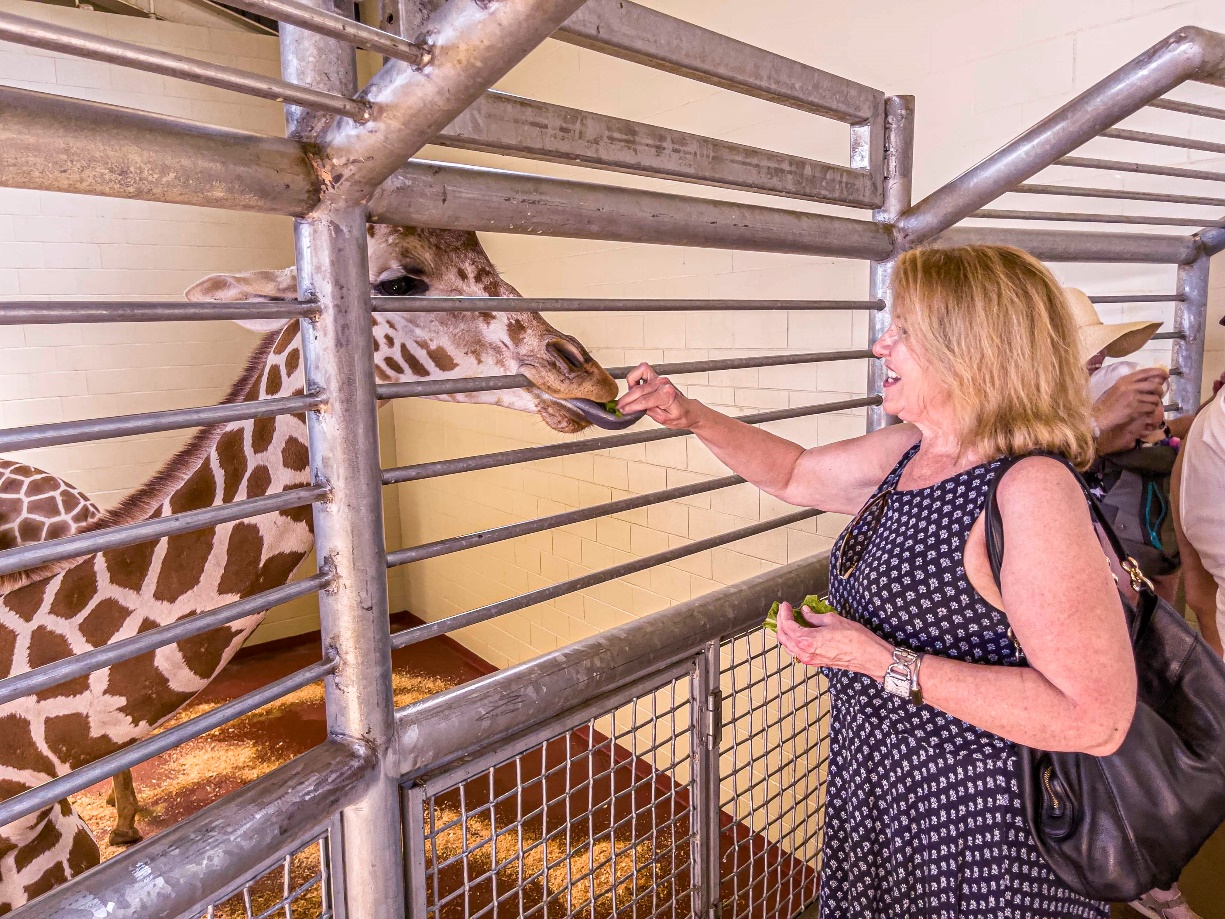 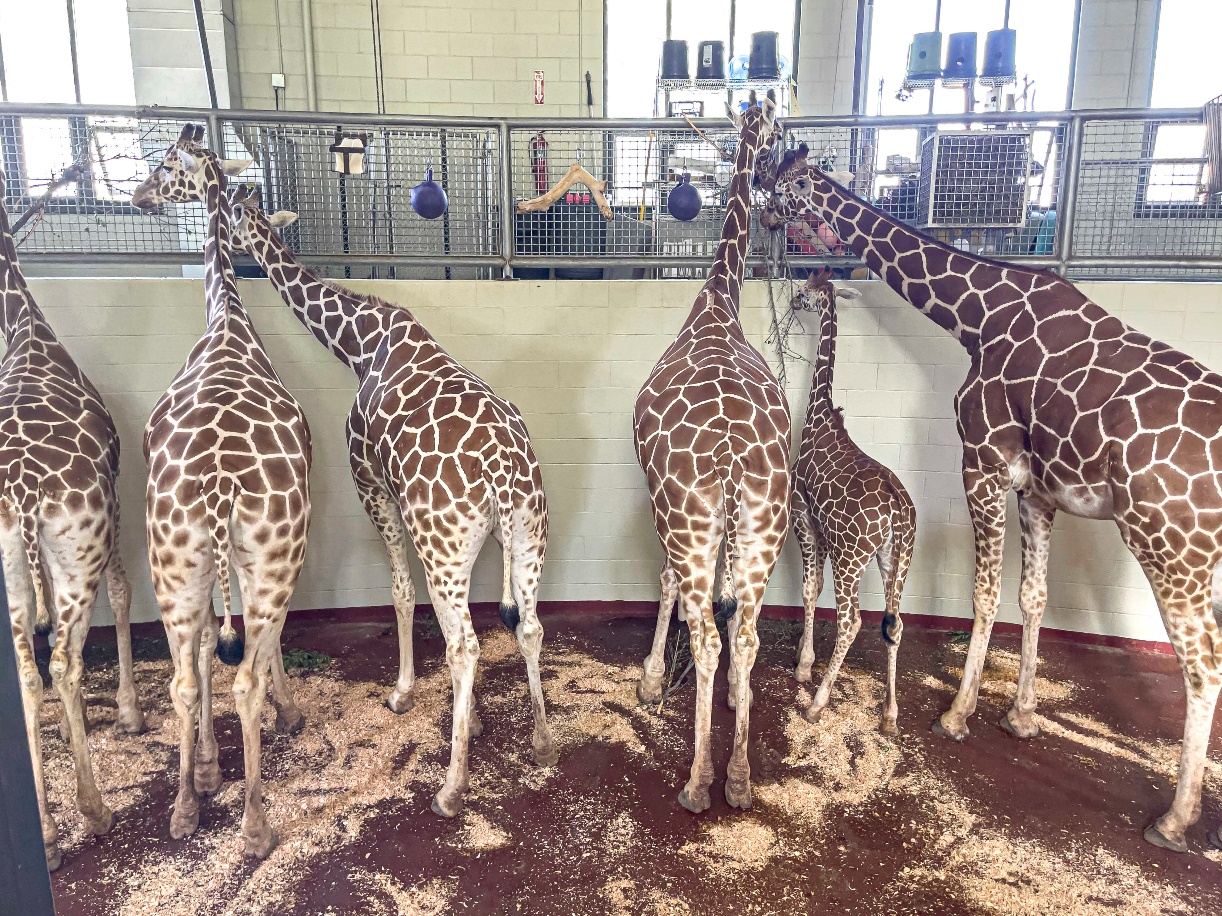 There about 15 giraffes at a wide range of ages. The outdoor exhibit is very large, but I did not get a picture of it.  Feeding can take place inside their building.\Appendix A – Sample Pricing tableThis is as of July 2021 and will vary as the years go by.https://www.cmzoo.org/wp-content/uploads/2021_CMZPricingCalendar_07-07-21.pdf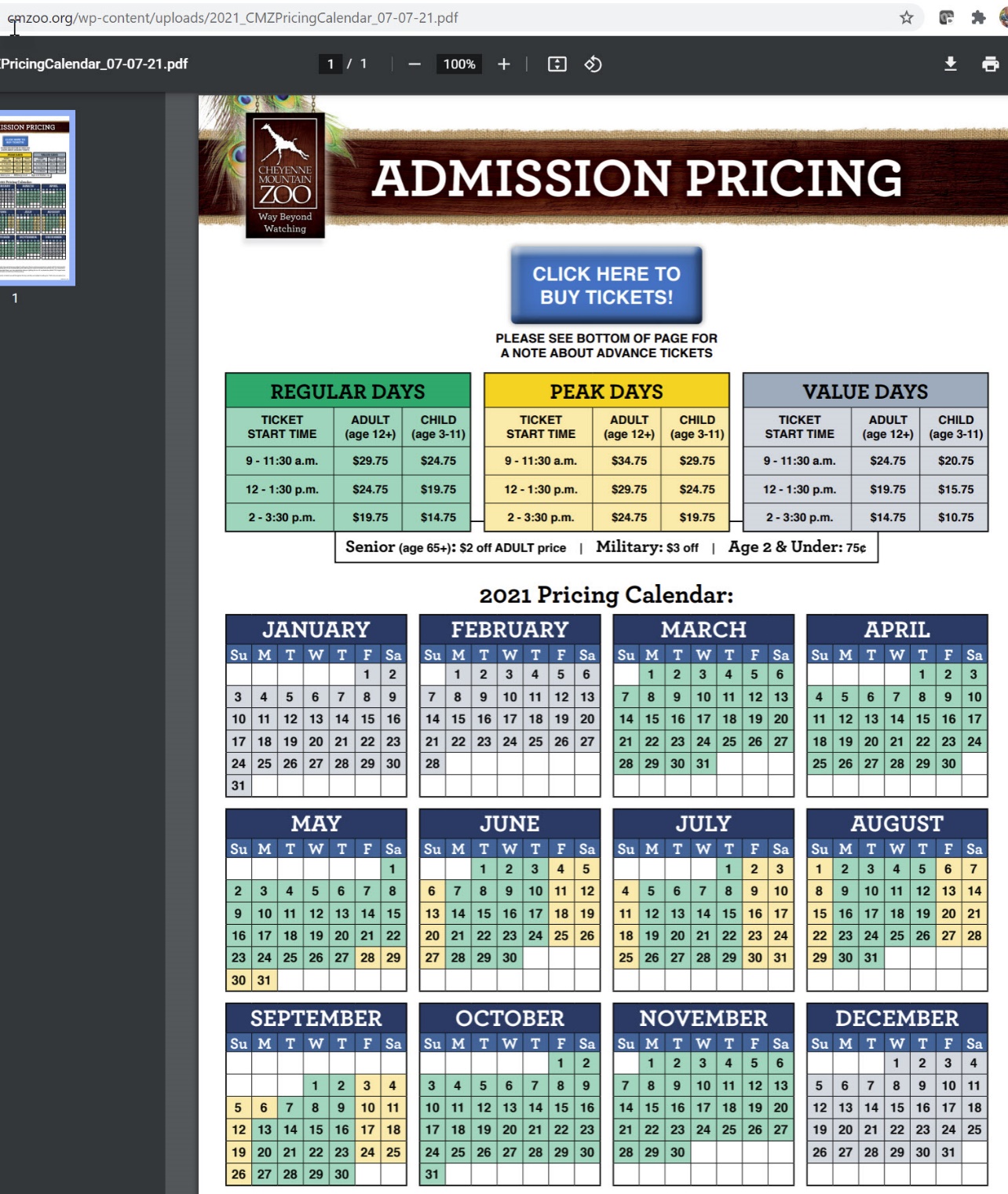 End of documentTopicDetailsTrip NameUSA_Colorado_Colorado Springs_Cheyenne Mountain ZooShort DescriptionThis is a very good zoo sitting on top of a mountain.Websitehttps://www.cmzoo.org/Contributor/emailSam Lucas  / SamHoustonLucas@aol.comTravel TimeDrive time is 11 hours from DallasDate trip takenJuly 2021Points of InterestWildlife, landscapesAddress for Mapping Software4250 Cheyenne Mountain Zoo Road Restrictions / Safety IssuesVery SafeEntry FeeAdult varies from 19.00 to 35.00 (see Appendix A - pricing table below)Lodging NotesThis is in a large city, so many hotels, motels are available.Dining NotesThis is in a large city, so many restaurants are available.Best shooting time of dayMorningsPrimary GPS Coordinate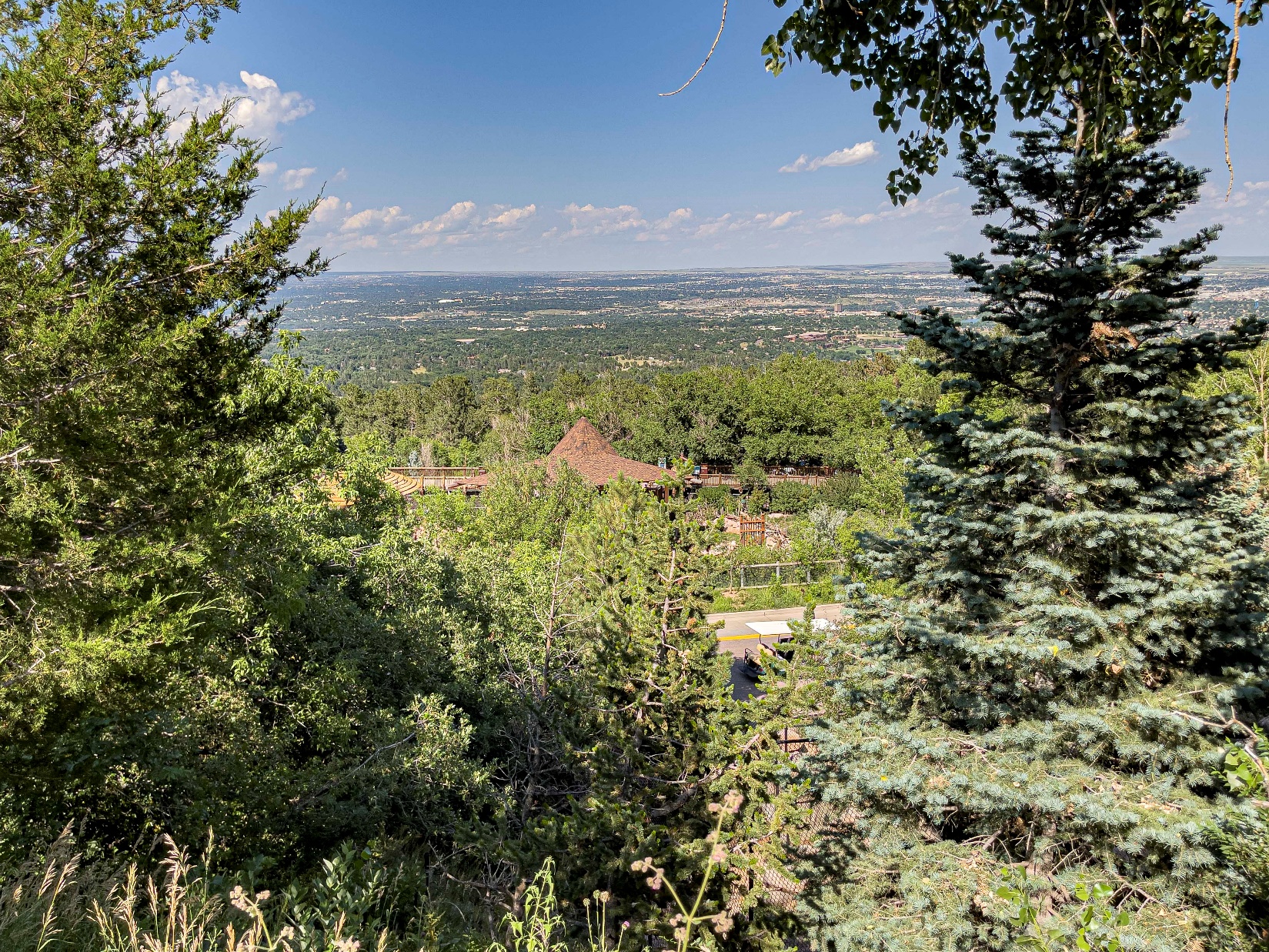 This is a view from the top of the zoo.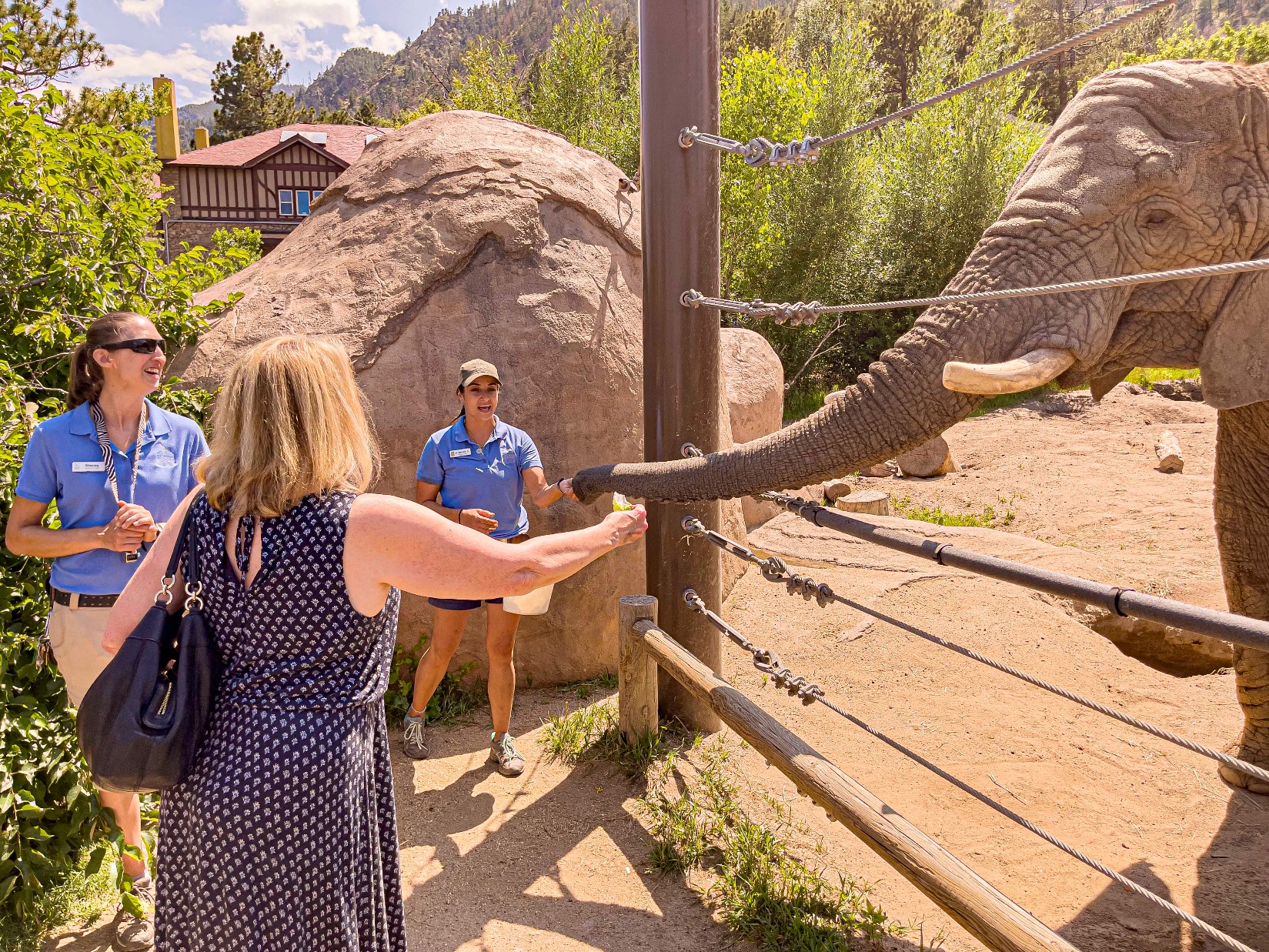 This shows the elephant feeding stop.  It is not very easy to position yourself for a good photo. The food is purchased right by the feeding station. This elephant is named Lucky.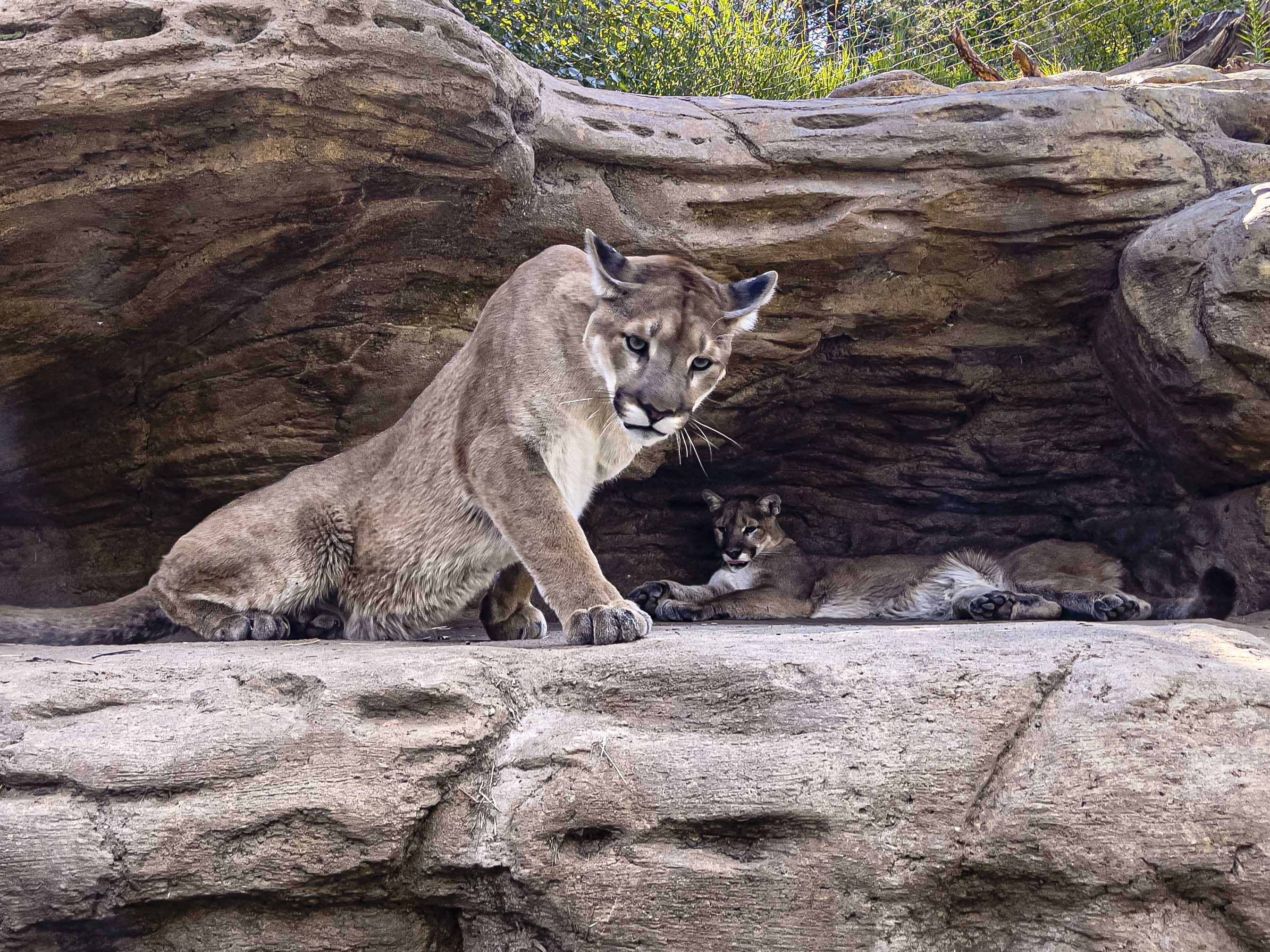 The cougars were posing for us.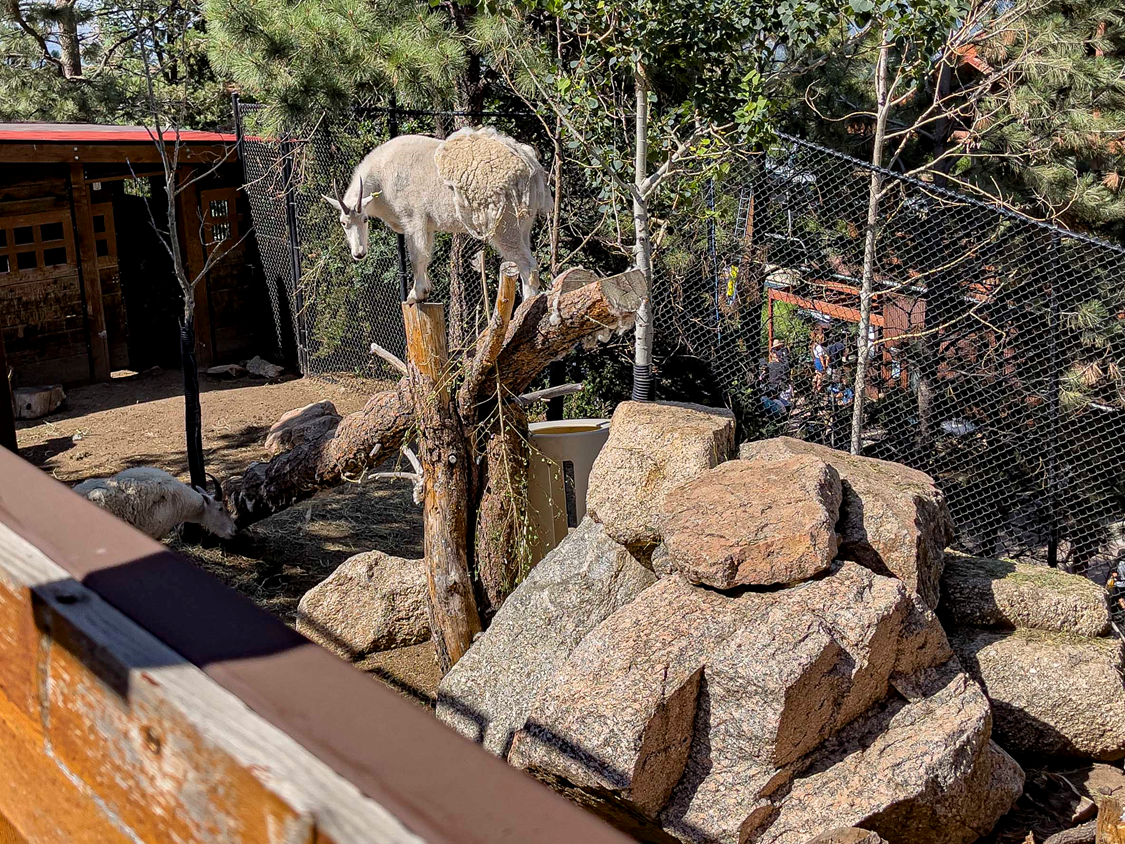 Mountain Goat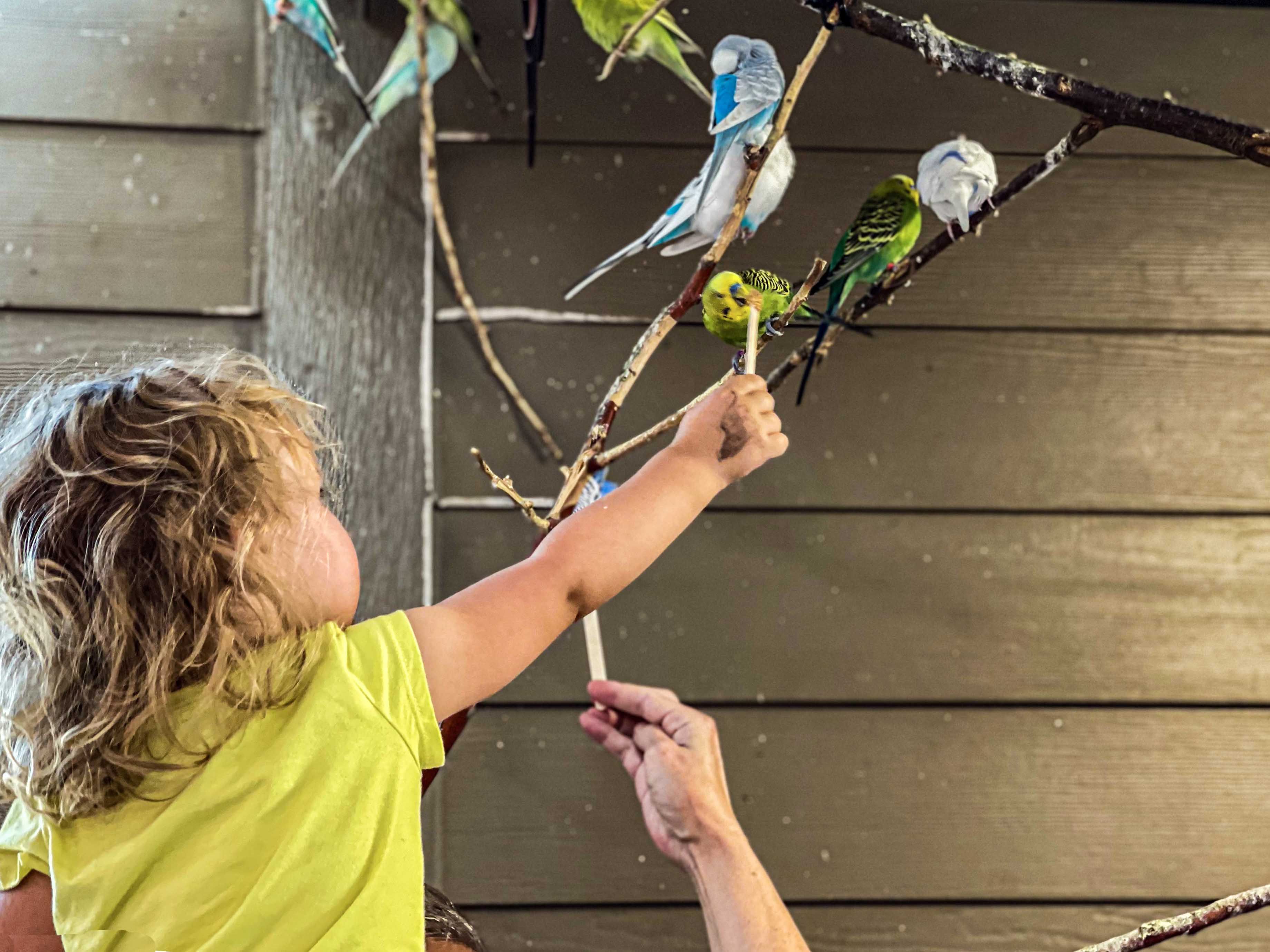 The bird house contains parakeets and cockatiels that are loose and sitting on high branches.  The kids buy little seed sticks to feed to the birds.